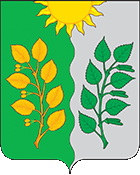 АДМИНИСТРАЦИЯ СЕЛЬСКОГО ПОСЕЛЕНИЯ СУХАЯ ВЯЗОВКА МУНИЦИПАЛЬНОГО РАЙОНА ВОЛЖСКИЙ САМАРСКОЙ ОБЛАСТИРАСПОРЯЖЕНИЕот _____________ 2021   №______Об утверждении  Плана мероприятий («дорожная карта») по реализации Федерального Закона от 31.07.2020 № 248-ФЗ «О государственном контроле (надзоре) и муниципальном контроле в Российской Федерации» и Федерального Закона от 31.07.2020 № 247-ФЗ «Об обязательных требованиях в Российской Федерации» В соответствии с п. 3 ч. 4 ст. 36 Федерального закона от 06.10.2003 №131-ФЗ «Об общих принципах организации местного самоуправления в Российской Федерации», Федеральным законом от 31.07.2020 № 248-ФЗ «О государственном контроле (надзоре) и муниципальном контроле в Российской Федерации», Федеральным законом от 31.07.2020 № 247-ФЗ «Об обязательных требованиях в Российской Федерации», Уставом сельского поселения Сухая Вязовка муниципального района Волжский Самарской области: 1. Утвердить План мероприятий («дорожная карта») по реализации Федерального Закона от 31.07.2020 № 248-ФЗ «О государственном контроле (надзоре) и муниципальном контроле в Российской Федерации» и Федерального Закона от 31.07.2020 № 247-ФЗ «Об обязательных требованиях в Российской Федерации», согласно приложению к настоящему Распоряжению.2. Контроль за выполнением органом местного самоуправления, уполномоченным на осуществление муниципального контроля (надзора), мероприятий по реформированию муниципального контроля (надзора) – оставляю за собой.3. Контроль за реализацией мероприятий настоящей дорожной карты оставляю за собой.4. Настоящее Распоряжение вступает в силу со дня его официального опубликования.5. Опубликовать настоящее Распоряжение в средствах массовой информации сельского поселения Сухая Вязовка.6. Контроль за исполнением настоящего Распоряжения оставляю за собой.Глава сельского поселения Сухая Вязовка                                                   С.А. Петрова